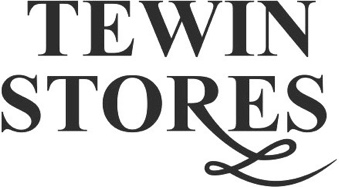 Notice of Tewin Stores AGM to be held on Monday 28 March 2022 at 7.00 for 7.30 pm in Tewin Pavilion, Upper Green, TewinAgendaApologies for absenceMinutes of the AGM held on 15 March 2021.  The draft minutes are attached to this email and are also available at tewinstores.co.ukChairperson’s report and approval of the accounts for the year ended 30 September 2022.  The full version of the Annual Accounts, including the Chairman’s Report, is available on tewinstores.co.uk.  A shortened version of the Annual Accounts will be available at the meeting..  Questions on this report should ideally be emailed in advance to tewinstores@gmail.comProposal to alter the financial year- end to …31 January. This will be subject to agreement from the Financial Conduct AuthorityThe election of the Committee. The following Members are willing to stand:  Linda Crawford, Graham Spring, Eleanor Lohr, Dagmar Brook, Katie- Anne Florez, Michael BennettThe appointment of Holdings Ltd as reporting accountantsPlease note that residents of Tewin and customers who are not Members are welcome to attend the meeting but will not be able to vote on the agenda items.Following the formalities there will be an opportunity to ask questions from the floor